Visszaküldési határidő: A jelentkezés regisztrálása miatt kérjük az előzetes tudásfelmérő lappal együtt 5 napon belül e-mail-en visszaküldeni, majd az eredeti jelentkezési lapot aláírva (és pecsételve), valamint a végzettségét igazoló eredeti dokumentumot, diplomáját és a diplomájának másolatát is hozza magával a tanfolyam első napján! A résztvevők adatainak kezelésekor az adatvédelmi szabályokat betartjuk!Jelentkezési lap (Bp.)KÉRDŐÍV Előzetes tudás felméréséről„A Diszkalkulia Pedagógiai Vizsgálata” című képzés sikeres, eredményes lebonyolítása érdekében kérjük, töltse ki az alábbi kérdőívet!Jelentkező neve:	Munkahely (konkrétan pl. óvoda, iskola, ped.szakszogálat stb.) neve, címe, telefonszáma, email-címe:	……………………………………………………………………………………………………………1. Iskolai végzettsége: (Válaszát húzza alá! Több végzettség esetén valamennyit jelölje!) a) egyetem                             b) főiskola2. Képesítése: (Válaszát húzza alá!)a) pszichológus     b) gyógypedagógus           c) fejlesztő pedagógus d) középiskolai tanár       e) általános iskolai tanár        f) tanító           g) óvónő       h) egyéb: ………………………..................3. Szakja:	4. Beosztása: (Válaszát húzza alá! Több beosztás esetén valamennyit jelölje!)a) szakértői vizsgálatot végző gyógypedagógiai tanár     b) int.vezető/igazgató        c) int.vezetőh./igazgatóhelyettes         d) munkaközösség-vezető        e) tanár        f) tanítóg) óvodavezető              h) óvodavezető helyettes            i) óvónő       j) fejlesztést végző gyógypedagógiai tanár, fejlesztő pedagógus      k) egyéb:………………………….5. Jelenleg az alábbi korosztályba tartozó gyermekekkel, tanulókkal foglalkozik: (Válaszát húzza alá! Több korosztály esetén valamennyit jelölje!)a) óvodás     b) általános iskola alsó tagozatos      c) általános iskola felső tagozatos       d) középiskolás6. Az alapvégzettsége a jelenlegi képzéssel kapcsolatban áll-e? (Válaszát húzza alá!)1. igen                                   2. nem7. A jelenlegi képzéshez hasonló tartalmú képzésen részt vett-e korábban? (Válaszát húzza alá!)1. igen                                   2. nem8. Rendelkezik-e szakirodalmi tájékozottsággal a jelenlegi képzés témájával kapcsolatosan? (Válaszát húzza alá!)1. igen                                   2. nem9. Van-e korábbi képzési, tanfolyami modul végzettsége/ismerete, amelynek beszámítását kéri? (Válaszát húzza alá!)     1. igen                                     2. nem(beszámítás esetén a hivatalos okiratot és másolatát a tanfolyam első alkalmával hozza magával!)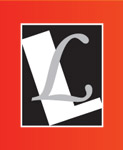 LOGOPÉDIA KIADÓ KKT.1165 Budapest, Csinszka u. 3.Kiadóvezető: Szekeres ZsuzsánnaHonlap: www.logopediakiado.huKapcsolattartó: Szekeres Zsuzsánna, Tel: 06-20/940-7936E-mail: logopedia.tanfolyam@gmail.comFelnőttképzési nyilvántartási szám: 01-0445-05Felnőttképzési tev. ny.szám:  E-001199/2015A képzés alapítási engedélyének nyilvántartási száma:27282-91/2016/KOIRA képzés nyilvántartási száma: A/8599//2016.Iktató szám: PED/404-1/2016 A képzés kódszáma: LG-031.  A képzés pontos megnevezése, kódja: A Diszkalkulia Pedagógiai Vizsgálata (LG-03)1.  A képzés pontos megnevezése, kódja: A Diszkalkulia Pedagógiai Vizsgálata (LG-03)1.  A képzés pontos megnevezése, kódja: A Diszkalkulia Pedagógiai Vizsgálata (LG-03)1.  A képzés pontos megnevezése, kódja: A Diszkalkulia Pedagógiai Vizsgálata (LG-03)1.  A képzés pontos megnevezése, kódja: A Diszkalkulia Pedagógiai Vizsgálata (LG-03)1.  A képzés pontos megnevezése, kódja: A Diszkalkulia Pedagógiai Vizsgálata (LG-03)1.  A képzés pontos megnevezése, kódja: A Diszkalkulia Pedagógiai Vizsgálata (LG-03)1.  A képzés pontos megnevezése, kódja: A Diszkalkulia Pedagógiai Vizsgálata (LG-03)2. A továbbképzés időpontja: Budapesten: 2019. 09.07., 09.14., 09.28. (szombati napok)információk ld. www.logopediakiado.hu2. A továbbképzés időpontja: Budapesten: 2019. 09.07., 09.14., 09.28. (szombati napok)információk ld. www.logopediakiado.hu2. A továbbképzés időpontja: Budapesten: 2019. 09.07., 09.14., 09.28. (szombati napok)információk ld. www.logopediakiado.hu2. A továbbképzés időpontja: Budapesten: 2019. 09.07., 09.14., 09.28. (szombati napok)információk ld. www.logopediakiado.hu2. A továbbképzés időpontja: Budapesten: 2019. 09.07., 09.14., 09.28. (szombati napok)információk ld. www.logopediakiado.hu2. A továbbképzés időpontja: Budapesten: 2019. 09.07., 09.14., 09.28. (szombati napok)információk ld. www.logopediakiado.hu2. A továbbképzés időpontja: Budapesten: 2019. 09.07., 09.14., 09.28. (szombati napok)információk ld. www.logopediakiado.hu2. A továbbképzés időpontja: Budapesten: 2019. 09.07., 09.14., 09.28. (szombati napok)információk ld. www.logopediakiado.hu3. A képzés összes óraszáma: 303. A képzés összes óraszáma: 303. A képzés összes óraszáma: 303. A képzés összes óraszáma: 303. A képzés összes óraszáma: 303. A képzés összes óraszáma: 303. A képzés összes óraszáma: 303. A képzés összes óraszáma: 304. A képzés helyszíne és pontos címe: Budapesten: Mozgásjavító Általános Iskola és EGYMI, 1145 Budapest, Mexikói út 59-60., „Medgyes-terem” (II.em.)4. A képzés helyszíne és pontos címe: Budapesten: Mozgásjavító Általános Iskola és EGYMI, 1145 Budapest, Mexikói út 59-60., „Medgyes-terem” (II.em.)4. A képzés helyszíne és pontos címe: Budapesten: Mozgásjavító Általános Iskola és EGYMI, 1145 Budapest, Mexikói út 59-60., „Medgyes-terem” (II.em.)4. A képzés helyszíne és pontos címe: Budapesten: Mozgásjavító Általános Iskola és EGYMI, 1145 Budapest, Mexikói út 59-60., „Medgyes-terem” (II.em.)4. A képzés helyszíne és pontos címe: Budapesten: Mozgásjavító Általános Iskola és EGYMI, 1145 Budapest, Mexikói út 59-60., „Medgyes-terem” (II.em.)4. A képzés helyszíne és pontos címe: Budapesten: Mozgásjavító Általános Iskola és EGYMI, 1145 Budapest, Mexikói út 59-60., „Medgyes-terem” (II.em.)4. A képzés helyszíne és pontos címe: Budapesten: Mozgásjavító Általános Iskola és EGYMI, 1145 Budapest, Mexikói út 59-60., „Medgyes-terem” (II.em.)4. A képzés helyszíne és pontos címe: Budapesten: Mozgásjavító Általános Iskola és EGYMI, 1145 Budapest, Mexikói út 59-60., „Medgyes-terem” (II.em.)5. A képzés költsége: (Kérjük, aláhúzással jelölje a megfelelőt/megfelelőket! Adott képzésen csak egy kedvezmény vehető igénybe!) a) Teljes költség Budapesten: 40.000.- Ftb) Teljes költség vidéken: 45.000.- Ft.c) Két évre visszamenőleg a Logopédia Kiadónál elvégzett bármely tanfolyam miatt 5.000.-Ft. kedvezmény illet meg.d) Területileg 3 fő közös jelentkezése esetén Budapesten: 35.000.-Ft.                                   5. A képzés költsége: (Kérjük, aláhúzással jelölje a megfelelőt/megfelelőket! Adott képzésen csak egy kedvezmény vehető igénybe!) a) Teljes költség Budapesten: 40.000.- Ftb) Teljes költség vidéken: 45.000.- Ft.c) Két évre visszamenőleg a Logopédia Kiadónál elvégzett bármely tanfolyam miatt 5.000.-Ft. kedvezmény illet meg.d) Területileg 3 fő közös jelentkezése esetén Budapesten: 35.000.-Ft.                                   5. A képzés költsége: (Kérjük, aláhúzással jelölje a megfelelőt/megfelelőket! Adott képzésen csak egy kedvezmény vehető igénybe!) a) Teljes költség Budapesten: 40.000.- Ftb) Teljes költség vidéken: 45.000.- Ft.c) Két évre visszamenőleg a Logopédia Kiadónál elvégzett bármely tanfolyam miatt 5.000.-Ft. kedvezmény illet meg.d) Területileg 3 fő közös jelentkezése esetén Budapesten: 35.000.-Ft.                                   5. A képzés költsége: (Kérjük, aláhúzással jelölje a megfelelőt/megfelelőket! Adott képzésen csak egy kedvezmény vehető igénybe!) a) Teljes költség Budapesten: 40.000.- Ftb) Teljes költség vidéken: 45.000.- Ft.c) Két évre visszamenőleg a Logopédia Kiadónál elvégzett bármely tanfolyam miatt 5.000.-Ft. kedvezmény illet meg.d) Területileg 3 fő közös jelentkezése esetén Budapesten: 35.000.-Ft.                                   5. A képzés költsége: (Kérjük, aláhúzással jelölje a megfelelőt/megfelelőket! Adott képzésen csak egy kedvezmény vehető igénybe!) a) Teljes költség Budapesten: 40.000.- Ftb) Teljes költség vidéken: 45.000.- Ft.c) Két évre visszamenőleg a Logopédia Kiadónál elvégzett bármely tanfolyam miatt 5.000.-Ft. kedvezmény illet meg.d) Területileg 3 fő közös jelentkezése esetén Budapesten: 35.000.-Ft.                                   5. A képzés költsége: (Kérjük, aláhúzással jelölje a megfelelőt/megfelelőket! Adott képzésen csak egy kedvezmény vehető igénybe!) a) Teljes költség Budapesten: 40.000.- Ftb) Teljes költség vidéken: 45.000.- Ft.c) Két évre visszamenőleg a Logopédia Kiadónál elvégzett bármely tanfolyam miatt 5.000.-Ft. kedvezmény illet meg.d) Területileg 3 fő közös jelentkezése esetén Budapesten: 35.000.-Ft.                                   5. A képzés költsége: (Kérjük, aláhúzással jelölje a megfelelőt/megfelelőket! Adott képzésen csak egy kedvezmény vehető igénybe!) a) Teljes költség Budapesten: 40.000.- Ftb) Teljes költség vidéken: 45.000.- Ft.c) Két évre visszamenőleg a Logopédia Kiadónál elvégzett bármely tanfolyam miatt 5.000.-Ft. kedvezmény illet meg.d) Területileg 3 fő közös jelentkezése esetén Budapesten: 35.000.-Ft.                                   5. A képzés költsége: (Kérjük, aláhúzással jelölje a megfelelőt/megfelelőket! Adott képzésen csak egy kedvezmény vehető igénybe!) a) Teljes költség Budapesten: 40.000.- Ftb) Teljes költség vidéken: 45.000.- Ft.c) Két évre visszamenőleg a Logopédia Kiadónál elvégzett bármely tanfolyam miatt 5.000.-Ft. kedvezmény illet meg.d) Területileg 3 fő közös jelentkezése esetén Budapesten: 35.000.-Ft.                                   6. NÉV: 6. NÉV: 6. NÉV: 6. NÉV: 6. NÉV: 6. NÉV: 6. NÉV: 6. NÉV: Születési név: Születési név: Születési név: Születési hely:Születési hely:Születési hely:Születési hely:Születési hely:Születési év, hó, nap:Születési év, hó, nap:Születési év, hó, nap:Anyja neve: Anyja neve: Anyja neve: Anyja neve: Anyja neve: Lakcíme: ir.szám:település:település:település:település:település:utca, házszám:utca, házszám:A jelentkező elérhetősége:A jelentkező elérhetősége:telefon:telefon:fax:fax:fax:e-mail:__________________________________Delegáló Intézmény  neve, aláírása P.H.__________________________________Delegáló Intézmény  neve, aláírása P.H.__________________________________Delegáló Intézmény  neve, aláírása P.H.__________________________________Delegáló Intézmény  neve, aláírása P.H.__________________________________Delegáló Intézmény  neve, aláírása P.H._________________________________Képzésen résztvevő aláírása_________________________________Képzésen résztvevő aláírása_________________________________Képzésen résztvevő aláírásaLOGOPÉDIA KIADÓ KKT.1165 Budapest, Csinszka u. 3.Kiadóvezető: Szekeres ZsuzsánnaHonlap: www.logopediakiado.huKapcsolattartó: Szekeres Zsuzsánna, Tel: 06-20/940-7936E-mail: logopedia.tanfolyam@gmail.comFelnőttképzési nyilvántartási szám: 01-0445-05Felnőttképzési tev. ny.szám:  E-001199/2015A képzés alapítási engedélyének nyilvántartási száma:27282-91/2016/KOIRA képzés nyilvántartási száma: A/8599//2016.Iktató szám: PED/404-1/2016 A képzés kódszáma: LG-03